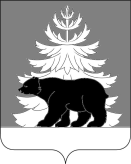 РОССИЙСКАЯ ФЕДЕРАЦИЯИРКУТСКАЯ ОБЛАСТЬАдминистрация Зиминского районного муниципального образованияП О С Т А Н О В Л Е Н И Е                           от    08.12.2021                     г. Зима                              №   930Об утверждении Реестра муниципальных услугЗиминского районного муниципального образованияВ соответствии с Федеральным законом от 27 июля 2010 года № 210-ФЗ «Об организации предоставления государственных и муниципальных услуг», руководствуясь ст. ст. 22, 46 Устава Зиминского районного муниципального образования, постановлением администрации Зиминского районного муниципального образования от 22.01.2014 г. № 34 «О порядке формирования и ведения Реестра муниципальных услуг Зиминского районного муниципального образования», администрация Зиминского районного муниципального образованияПОСТАНОВЛЯЕТ:1.Утвердить Реестр муниципальных  услуг Зиминского районного муниципального образования (прилагается).2. Постановления администрации Зиминского районного муниципального образования от 22.09.2017 года № 1351 «Об утверждении Реестра муниципальных  услуг Зиминского районного муниципального образования» и от 31.07.2019 года № 609 «О внесении изменений в постановление администрации Зиминского районного муниципального образования от 22.09.2017 г. № 1351 «Об утверждении Реестра муниципальных услуг Зиминского районного муниципального образования» считать утратившими силу.3. Настоящее постановление опубликовать в информационно-аналитическом, общественно-политическом еженедельнике «Вестник района» и разместить на официальном сайте администрации Зиминского районного муниципального образования www.rzima.ru в информационно – телекоммуникационной сети «Интернет».4. Настоящее постановление вступает в силу после дня его официального опубликования.5. Контроль исполнения настоящего постановления возложить на заместителя мэра по управлению муниципальным хозяйством А.А. Ширяева.Мэр Зиминского районного муниципального образования                                 Н.В. НикитинаРЕЕСТР МУНИЦИПАЛЬНЫХ УСЛУГ ЗИМИНСКОГО РАЙОННОГО МУНИЦИПАЛЬНОГО ОБРАЗОВАНИЯI. Муниципальные услуги, предоставляемые администрацией Зиминского районного муниципального образования, ее отраслевыми (функциональными) органами, структурными подразделениями:II. Услуги, которые являются необходимыми и обязательными для предоставления администрацией Зиминского районного муниципального образования, ее отраслевыми (функциональными) органами, структурными подразделениями и предоставляются организациями, участвующими в предоставлении муниципальных услуг:III. Услуги, оказываемые муниципальными учреждениями Зиминского районного муниципального образования и иными организациями, в которых размещается муниципальное задание, выполняемое за счет средств бюджета Зиминского района:Номерп/пНаименованиемуниципальнойуслугиНаименованиемуниципальнойуслугиПравовоеоснованиеоказаниямуниципальнойуслугиПравовоеоснованиеоказаниямуниципальнойуслугиЗаявительВозмездностьоказаниямуниципальнойуслугиРезультатоказаниямуниципальнойуслугиНормативныйправовой акт,утверждающийадминистративныйрегламентпредоставлениямуниципальнойуслугиНормативныйправовой акт,утверждающийадминистративныйрегламентпредоставлениямуниципальнойуслуги12233456771.1. Комитет по образованию1.1. Комитет по образованию1.1. Комитет по образованию1.1. Комитет по образованию1.1. Комитет по образованию1.1. Комитет по образованию1.1. Комитет по образованию1.1. Комитет по образованию1.1. Комитет по образованию1.1. Комитет по образованию1.1. Комитет по образованию1.1.1.Предоставление информации об организации общедоступного и бесплатного дошкольного, начального общего, основного общего, среднего общего образования, а также дополнительного образования в образовательных организациях, расположенных на территории Зиминского районаПредоставление информации об организации общедоступного и бесплатного дошкольного, начального общего, основного общего, среднего общего образования, а также дополнительного образования в образовательных организациях, расположенных на территории Зиминского районаФедеральный закон от 29 декабря 2012 года № 273-ФЗ «Об образовании в Российской Федерации»,п.11 ч.1 ст. 15 Федерального закона от 06.10.2003 № 131-ФЗ «Об общих принципах организации местного самоуправления в Российской Федерации»Федеральный закон от 29 декабря 2012 года № 273-ФЗ «Об образовании в Российской Федерации»,п.11 ч.1 ст. 15 Федерального закона от 06.10.2003 № 131-ФЗ «Об общих принципах организации местного самоуправления в Российской Федерации»Граждане Российской Федерации, иностранные граждане, а также лица без гражданствабезвозмездноПредоставление информации об организации общедоступного и бесплатного дошкольного, начального общего, основного общего, среднего общего образования, а также дополнительного образования в образовательных организациях, расположенных на территории Зиминского района;Отказ в предоставлении информации об организации общедоступного и бесплатного дошкольного, начального общего, основного общего, среднего общего образования, а также дополнительного образования в образовательных организациях, расположенных на территории Зиминского районаПостановление администрации Зиминского районного муниципального образования от 03.02.2015 г. № 84 «Об утверждении административного регламента по предоставлению муниципальной услуги «Предоставление информации об организации общедоступного и бесплатного дошкольного, начального общего, основного общего, среднего общего образования, а также дополнительного образования в образовательных организациях, расположенных на территории Зиминского района»Постановление администрации Зиминского районного муниципального образования от 03.02.2015 г. № 84 «Об утверждении административного регламента по предоставлению муниципальной услуги «Предоставление информации об организации общедоступного и бесплатного дошкольного, начального общего, основного общего, среднего общего образования, а также дополнительного образования в образовательных организациях, расположенных на территории Зиминского района»1.1.2.Прием граждан на обучение по образовательным программам  начального общего, основного общего и среднего общего образованияПрием граждан на обучение по образовательным программам  начального общего, основного общего и среднего общего образованияФедеральный закон от 29.12.2012 г. № 273-ФЗ «Об образовании в Российской Федерации», Приказ Министерства образования и науки Российской Федерации от 22.01.2014 г. № 32 «Об утверждении Порядка приема граждан на обучение по образовательным программам начального общего, основного общего и среднего общего образования», Федеральный закон от 06.10.2003 № 131-ФЗ «Об общих принципах организации местного самоуправления в Российской Федерации»Федеральный закон от 29.12.2012 г. № 273-ФЗ «Об образовании в Российской Федерации», Приказ Министерства образования и науки Российской Федерации от 22.01.2014 г. № 32 «Об утверждении Порядка приема граждан на обучение по образовательным программам начального общего, основного общего и среднего общего образования», Федеральный закон от 06.10.2003 № 131-ФЗ «Об общих принципах организации местного самоуправления в Российской Федерации»Родители  (законные представители) детей, достигших возраста шести лет и шести месяцев, совершеннолетние гражданебезвозмездноЗачисление  граждан в общеобразовательную организацию по образовательным программам начального общего, основного общего, среднего общего образования либо отказ в зачислении граждан в общеобразовательную организацию по образовательным программам начального общего, основного общего, среднего общего образования;Постановление администрации Зиминского районного муниципального образования от 07.12.2015 года № 1124 «Об утверждении административногорегламента по предоставлению муниципальной услуги«Прием граждан на обучение по образовательным программамначального общего, основного общего и среднего общего образования»Постановление администрации Зиминского районного муниципального образования от 07.12.2015 года № 1124 «Об утверждении административногорегламента по предоставлению муниципальной услуги«Прием граждан на обучение по образовательным программамначального общего, основного общего и среднего общего образования»1.1.3.Прием заявлений, постановка на учёт и зачисление детей в образовательные организации, реализующие образовательную программу дошкольного образованияПрием заявлений, постановка на учёт и зачисление детей в образовательные организации, реализующие образовательную программу дошкольного образованияФедеральный закон от 29.12.2012 г. № 273-ФЗ «Об образовании в Российской Федерации», Приказ Министерства просвещения Российской Федерации от 15 мая 2020 года № 236 «Об утверждении Порядка приема на обучение по образовательным программам дошкольного образования»Федеральный закон от 29.12.2012 г. № 273-ФЗ «Об образовании в Российской Федерации», Приказ Министерства просвещения Российской Федерации от 15 мая 2020 года № 236 «Об утверждении Порядка приема на обучение по образовательным программам дошкольного образования»Граждане Российской Федерации, лица без гражданства и иностранные граждане, на которых в соответствии с законодательством возложена обязанность по воспитанию детей в возрасте от рождения до 8 лет (родители, опекуны или иные законные представители детей)безвозмезднопостановка ребенка на учет в образовательные организации, реализующие образовательную программу дошкольного образования в АИС «Комплектование ДОУ»;выдача направления  для зачисления в образовательные организации, реализующие образовательную программу дошкольного образования; зачисление детей в образовательные организации, реализующие образовательную программу дошкольного образования;отказ в предоставлении муниципальной услуги.Постановление администрации Зиминского районного муниципального образования от 25.07.2017 года № 1035 «Об утверждении административного регламента по предоставлениюмуниципальной услуги «Приём заявлений, постановка на учёт изачисление детей в образовательные организации, реализующиеобразовательную программу дошкольного образования»Постановление администрации Зиминского районного муниципального образования от 25.07.2017 года № 1035 «Об утверждении административного регламента по предоставлениюмуниципальной услуги «Приём заявлений, постановка на учёт изачисление детей в образовательные организации, реализующиеобразовательную программу дошкольного образования»1.2. Комитет по управлению муниципальным имуществом1.2. Комитет по управлению муниципальным имуществом1.2. Комитет по управлению муниципальным имуществом1.2. Комитет по управлению муниципальным имуществом1.2. Комитет по управлению муниципальным имуществом1.2. Комитет по управлению муниципальным имуществом1.2. Комитет по управлению муниципальным имуществом1.2. Комитет по управлению муниципальным имуществом1.2. Комитет по управлению муниципальным имуществом1.2. Комитет по управлению муниципальным имуществом1.2. Комитет по управлению муниципальным имуществом1.2.1.Предоставление земельных участков, расположенных на территории Зиминского районного муниципального образования, на торгахЗемельный кодекс Российской Федерации;  Федеральный закон от  25.10.2001г. № 137-ФЗ «О введении в действие Земельного кодекса Российской Федерации»Земельный кодекс Российской Федерации;  Федеральный закон от  25.10.2001г. № 137-ФЗ «О введении в действие Земельного кодекса Российской Федерации»Физические, индивидуальные предприниматели и юридические лицаФизические, индивидуальные предприниматели и юридические лицабезвозмездноа) договор купли-продажи земельного участка;б) договор аренды земельного участка;в) решение об отказеа) договор купли-продажи земельного участка;б) договор аренды земельного участка;в) решение об отказеПостановление администрации Зиминскогорайонного муниципального образованияот 10.07.2017  года  № 920 «Об утверждении административного регламента  предоставления муниципальной  услуги «Предоставление земельных участков, расположенных на территории Зиминского районного муниципального образования, на торгах»Постановление администрации Зиминскогорайонного муниципального образованияот 10.07.2017  года  № 920 «Об утверждении административного регламента  предоставления муниципальной  услуги «Предоставление земельных участков, расположенных на территории Зиминского районного муниципального образования, на торгах»1.2.2.Предоставление земельных участков, расположенных на территории Зиминского районного муниципального образования, без проведения торговЗемельный кодекс РФ;  Федеральный закон от  25.10.2001г. № 137-ФЗ «О введении в действие Земельного кодекса  Российской Федерации»;приказ Минэкономразвития России от 12 января 2015 года № 1 «Об утверждении перечня документов, подтверждающих право заявителя на приобретение земельного участка без проведения торгов»; Закон Иркутской области от 28 декабря 2015 г. № 146-ОЗ «О бесплатном предоставлении земельных участков в собственность граждан»Земельный кодекс РФ;  Федеральный закон от  25.10.2001г. № 137-ФЗ «О введении в действие Земельного кодекса  Российской Федерации»;приказ Минэкономразвития России от 12 января 2015 года № 1 «Об утверждении перечня документов, подтверждающих право заявителя на приобретение земельного участка без проведения торгов»; Закон Иркутской области от 28 декабря 2015 г. № 146-ОЗ «О бесплатном предоставлении земельных участков в собственность граждан»граждане Российской Федерации или юридические лицаграждане Российской Федерации или юридические лицабезвозмездноа) правовой акт о предоставлении земельного участка в собственность бесплатно или в постоянное (бессрочное) пользование;б) договор аренды земельного участка;в) договор купли-продажи земельного участка;г) договор безвозмездного пользования земельным участком;д) письмо об отказе в предоставлении земельного участка без торгов.а) правовой акт о предоставлении земельного участка в собственность бесплатно или в постоянное (бессрочное) пользование;б) договор аренды земельного участка;в) договор купли-продажи земельного участка;г) договор безвозмездного пользования земельным участком;д) письмо об отказе в предоставлении земельного участка без торгов.Постановление администрации Зиминскогорайонного муниципального образованияот 10.07.2017  года  № 914 «Об утверждении административного регламента  предоставления муниципальной  услуги «Предоставление земельных участков, расположенных на территории Зиминского районного муниципального образования, без проведения торгов»Постановление администрации Зиминскогорайонного муниципального образованияот 10.07.2017  года  № 914 «Об утверждении административного регламента  предоставления муниципальной  услуги «Предоставление земельных участков, расположенных на территории Зиминского районного муниципального образования, без проведения торгов»1.2.3.Перераспределение земель и (или) земельных участков, находящихся в муниципальной собственности, государственная собственность на которые не разграничена между собой и таких  земель и (или) земельных участков, находящихся в частной собственностиЗемельный кодекс Российской Федерации;приказ министерства экономического развития Российской Федерации от 14.01.2015 № 7 «Об утверждении порядка и способов подачи заявлений об утверждении схемы расположения земельного участка или земельных участков на кадастровом плане территории, о проведении аукциона по продаже земельного участка, находящегося в государственной или муниципальной собственности, или аукциона на право заключения договора аренды земельного участка, находящегося в государственной или муниципальной собственности, о предварительном согласовании предоставления земельного участка, находящегося в государственной или муниципальной собственности, о предоставлении земельного участка, находящегося в государственной или муниципальной собственности, и заявления о перераспределении земель и (или) земельных участков, находящихся в государственной или муниципальной собственности, и земельных участков, находящихся в частной собственности, в форме электронных документов с использованием информационно-телекоммуникационной сети "Интернет", а также требования к их формату»;постановление администрации ЗРМО от 06.02.2017г. № 109 «Об утверждении Положения о порядке определения размера платы за увеличение площади земельных участков, находящихся в частной собственности, в результате перераспределения таких земельных участков и земельных участков, находящихся в муниципальной собственности»Земельный кодекс Российской Федерации;приказ министерства экономического развития Российской Федерации от 14.01.2015 № 7 «Об утверждении порядка и способов подачи заявлений об утверждении схемы расположения земельного участка или земельных участков на кадастровом плане территории, о проведении аукциона по продаже земельного участка, находящегося в государственной или муниципальной собственности, или аукциона на право заключения договора аренды земельного участка, находящегося в государственной или муниципальной собственности, о предварительном согласовании предоставления земельного участка, находящегося в государственной или муниципальной собственности, о предоставлении земельного участка, находящегося в государственной или муниципальной собственности, и заявления о перераспределении земель и (или) земельных участков, находящихся в государственной или муниципальной собственности, и земельных участков, находящихся в частной собственности, в форме электронных документов с использованием информационно-телекоммуникационной сети "Интернет", а также требования к их формату»;постановление администрации ЗРМО от 06.02.2017г. № 109 «Об утверждении Положения о порядке определения размера платы за увеличение площади земельных участков, находящихся в частной собственности, в результате перераспределения таких земельных участков и земельных участков, находящихся в муниципальной собственности»физические или юридические лица, а также их представителифизические или юридические лица, а также их представителибезвозмездноа) соглашение о перераспределении земельных участков;б)решение об отказе в заключении соглашения о перераспределении земельных участков а) соглашение о перераспределении земельных участков;б)решение об отказе в заключении соглашения о перераспределении земельных участков Постановление администрации Зиминскогорайонного муниципального образованияот 10.07.2017  года  № 918 «Об утверждении административного регламента  предоставления муниципальной  услуги «Перераспределение земель и (или) земельных участков, находящихся в муниципальной собственности, государственная собственность на которые не разграничена между собой и таких  земель и (или) земельных участков, находящихся в частной собственности»Постановление администрации Зиминскогорайонного муниципального образованияот 10.07.2017  года  № 918 «Об утверждении административного регламента  предоставления муниципальной  услуги «Перераспределение земель и (или) земельных участков, находящихся в муниципальной собственности, государственная собственность на которые не разграничена между собой и таких  земель и (или) земельных участков, находящихся в частной собственности»1.2.4.Установление сервитута в отношении земельных участков, находящихся в муниципальной собственности, или государственная собственность на которые не разграниченаЗемельный кодекс Российской Федерации; Федеральный закон от  25.10.2001г. № 137-ФЗ «О введении в действие Земельного кодекса Российской Федерации»; Приказ министерства экономического развития Российской Федерации от 14.01.2015 № 7 «Об утверждении порядка и способов подачи заявлений об утверждении схемы расположения земельного участка или земельных участков на кадастровом плане территории, о проведении аукциона по продаже земельного участка, находящегося в государственной или муниципальной собственности, или аукциона на право заключения договора аренды земельного участка, находящегося в государственной или муниципальной собственности, о предварительном согласованиипредоставления земельного участка, находящегося в государственной или муниципальной собственности, о предоставлении земельного участка, находящегося в государственной или муниципальной собственности, и заявления о перераспределении земель и (или) земельных участков, находящихся в государственной или муниципальной собственности, и земельных участков, находящихся в частной собственности, в форме электронных документов с использованием информационно-телекоммуникационной сети "Интернет", а также требования к их формату»Земельный кодекс Российской Федерации; Федеральный закон от  25.10.2001г. № 137-ФЗ «О введении в действие Земельного кодекса Российской Федерации»; Приказ министерства экономического развития Российской Федерации от 14.01.2015 № 7 «Об утверждении порядка и способов подачи заявлений об утверждении схемы расположения земельного участка или земельных участков на кадастровом плане территории, о проведении аукциона по продаже земельного участка, находящегося в государственной или муниципальной собственности, или аукциона на право заключения договора аренды земельного участка, находящегося в государственной или муниципальной собственности, о предварительном согласованиипредоставления земельного участка, находящегося в государственной или муниципальной собственности, о предоставлении земельного участка, находящегося в государственной или муниципальной собственности, и заявления о перераспределении земель и (или) земельных участков, находящихся в государственной или муниципальной собственности, и земельных участков, находящихся в частной собственности, в форме электронных документов с использованием информационно-телекоммуникационной сети "Интернет", а также требования к их формату»физические или юридические лица, а также их представителифизические или юридические лица, а также их представителибезвозмездноа) подготовка, подписание, вручение (выдача) соглашения об установлении сервитута в отношении земельного участка, находящегося в муниципальной собственности, или государственная собственность на которые не разграничена;б)  решение об отказе в предоставлении муниципальной услуги.а) подготовка, подписание, вручение (выдача) соглашения об установлении сервитута в отношении земельного участка, находящегося в муниципальной собственности, или государственная собственность на которые не разграничена;б)  решение об отказе в предоставлении муниципальной услуги.Постановление администрации Зиминскогорайонного муниципального образованияот 10.07.2017  года  № 915 «Об утверждении административного регламента предоставления муниципальной  услуги «Установление сервитута в отношении земельных участков, находящихся в муниципальной собственности, или государственная собственность на которые не разграничена»Постановление администрации Зиминскогорайонного муниципального образованияот 10.07.2017  года  № 915 «Об утверждении административного регламента предоставления муниципальной  услуги «Установление сервитута в отношении земельных участков, находящихся в муниципальной собственности, или государственная собственность на которые не разграничена»1.2.5.Выдача выписок из реестра муниципального имуществаФедеральный закон от 21.12.2001 № 178-ФЗ «О приватизации государственного и муниципального имущества»,  п.3 ч.1 ст. 15 Федерального закона от 06.10.2003 № 131-ФЗ «Об общих принципах организации местного самоуправления в Российской Федерации»Федеральный закон от 21.12.2001 № 178-ФЗ «О приватизации государственного и муниципального имущества»,  п.3 ч.1 ст. 15 Федерального закона от 06.10.2003 № 131-ФЗ «Об общих принципах организации местного самоуправления в Российской Федерации»физические лица, юридические лица, суды и правоохранительные органыфизические лица, юридические лица, суды и правоохранительные органыбезвозмездноа) выдача выписки из реестра муниципальной собственности;б) мотивированный отказ в предоставлении муниципальной услуги.а) выдача выписки из реестра муниципальной собственности;б) мотивированный отказ в предоставлении муниципальной услуги.Постановление администрации Зиминскогорайонного муниципального образованияот 21.06.2012  года  № 616 «Об утверждении административного регламента по предоставлению муниципальной  услуги «Выдача выписок из реестра муниципального имущества»Постановление администрации Зиминскогорайонного муниципального образованияот 21.06.2012  года  № 616 «Об утверждении административного регламента по предоставлению муниципальной  услуги «Выдача выписок из реестра муниципального имущества»1.2.6.Обмен земельных участков, находящихся в муниципальной собственности, на земельные участки, находящиеся в частной собственностиЗемельный кодекс Российской Федерации;  Федеральный закон от  25.10.2001г. № 137-ФЗ «О введении в действие Земельного кодекса Российской Федерации»; приказ министерства экономического развития Российской Федерации от 14.01.2015 № 7 «Об утверждении порядка и способов подачи заявлений об утверждении схемы расположения земельного участка или земельных участков на кадастровом плане территории, о проведении аукциона по продаже земельного участка, находящегося в государственной или муниципальной собственности, или аукциона на право заключения договора аренды земельного участка, находящегося в государственной или муниципальной собственности, о предварительном согласовании предоставления земельного участка, находящегося в государственной или муниципальной собственности, о предоставлении земельного участка, находящегося в государственной или муниципальной собственности, и заявления о перераспределении земель и (или) земельных участков, находящихся в государственной или муниципальной собственности, и земельных участков, находящихся в частной собственности, в форме электронных документов с использованием информационно-телекоммуникационной сети "Интернет", а также требования к их формату»;постановление администрации ЗРМО от 26.01.2017г. № 70 «Об утверждении Порядка формирования и размещения на официальном сайте администрации  Зиминского районного муниципального образования перечней земельных участков»Земельный кодекс Российской Федерации;  Федеральный закон от  25.10.2001г. № 137-ФЗ «О введении в действие Земельного кодекса Российской Федерации»; приказ министерства экономического развития Российской Федерации от 14.01.2015 № 7 «Об утверждении порядка и способов подачи заявлений об утверждении схемы расположения земельного участка или земельных участков на кадастровом плане территории, о проведении аукциона по продаже земельного участка, находящегося в государственной или муниципальной собственности, или аукциона на право заключения договора аренды земельного участка, находящегося в государственной или муниципальной собственности, о предварительном согласовании предоставления земельного участка, находящегося в государственной или муниципальной собственности, о предоставлении земельного участка, находящегося в государственной или муниципальной собственности, и заявления о перераспределении земель и (или) земельных участков, находящихся в государственной или муниципальной собственности, и земельных участков, находящихся в частной собственности, в форме электронных документов с использованием информационно-телекоммуникационной сети "Интернет", а также требования к их формату»;постановление администрации ЗРМО от 26.01.2017г. № 70 «Об утверждении Порядка формирования и размещения на официальном сайте администрации  Зиминского районного муниципального образования перечней земельных участков»физические или юридические лица, а также их представителифизические или юридические лица, а также их представителибезвозмездноа) договор мены земельных участков; б) отказ в заключении договора мены земельных участков в форме письма администрации Зиминского районного муниципального образования.а) договор мены земельных участков; б) отказ в заключении договора мены земельных участков в форме письма администрации Зиминского районного муниципального образования.Постановление администрации Зиминскогорайонного муниципального образованияот 10.07.2017  года  № 916 «Об утверждении административного регламента  предоставления муниципальной  услуги «Обмен земельных участков, находящихся в муниципальной собственности, на земельные участки, находящиеся в частной собственности»Постановление администрации Зиминскогорайонного муниципального образованияот 10.07.2017  года  № 916 «Об утверждении административного регламента  предоставления муниципальной  услуги «Обмен земельных участков, находящихся в муниципальной собственности, на земельные участки, находящиеся в частной собственности»1.2.7.Установление (прекращение) публичного сервитутаЗемельный кодекс Российской Федерации;  Федеральный закон от  25.10.2001г. № 137-ФЗ «О введении в действие Земельного кодекса РФ»Земельный кодекс Российской Федерации;  Федеральный закон от  25.10.2001г. № 137-ФЗ «О введении в действие Земельного кодекса РФ»физические или юридические лица, а также их представителифизические или юридические лица, а также их представителибезвозмездноа) постановление об установлении (прекращении) публичного сервитута;б)постановление об отказе в установлении (прекращении) публичного сервитута.а) постановление об установлении (прекращении) публичного сервитута;б)постановление об отказе в установлении (прекращении) публичного сервитута.Постановление администрации Зиминскогорайонного муниципального образованияот 10.07.2017  года  № 919 «Об утверждении административного регламента  предоставления муниципальной  услуги «Установление (прекращение) публичного сервитута»Постановление администрации Зиминскогорайонного муниципального образованияот 10.07.2017  года  № 919 «Об утверждении административного регламента  предоставления муниципальной  услуги «Установление (прекращение) публичного сервитута»1.2.8.Перевод земель или земельных участков, находящихся в муниципальной собственности, государственная собственность на которые не разграничена или частной собственности, за исключением земель сельскохозяйственного назначения, из одной категории в другуюЗемельный кодекс Российской Федерации;  Федеральный закон от  25.10.2001г. № 137-ФЗ «О введении в действие Земельного кодекса Российской Федерации»; Федеральный закон от 21.12.2004г. № 172-ФЗ «О переводе земель или земельных участков из одной категории в другую»Земельный кодекс Российской Федерации;  Федеральный закон от  25.10.2001г. № 137-ФЗ «О введении в действие Земельного кодекса Российской Федерации»; Федеральный закон от 21.12.2004г. № 172-ФЗ «О переводе земель или земельных участков из одной категории в другую»физические или юридические лица, а также их представителифизические или юридические лица, а также их представителибезвозмездноа) акт о переводе земель или земельных участков в составе таких земель из одной категории в другую;б) акт об отказе в переводе земель или земельных участков в составе таких земель из одной категории в другуюа) акт о переводе земель или земельных участков в составе таких земель из одной категории в другую;б) акт об отказе в переводе земель или земельных участков в составе таких земель из одной категории в другуюПостановление администрации Зиминскогорайонного муниципального образованияот 10.07.2017  года  № 917 «Об утверждении административного регламента  предоставления муниципальной  услуги «Перевод земель или земельных участков, находящихся в муниципальной собственности, государственная собственность на которые не разграничена или частной собственности, за исключением земель сельскохозяйственного назначения, из одной категории в другую»Постановление администрации Зиминскогорайонного муниципального образованияот 10.07.2017  года  № 917 «Об утверждении административного регламента  предоставления муниципальной  услуги «Перевод земель или земельных участков, находящихся в муниципальной собственности, государственная собственность на которые не разграничена или частной собственности, за исключением земель сельскохозяйственного назначения, из одной категории в другую»1.2.9.Выдача разрешения на использование земель или земельных участков, находящихся в муниципальной собственности без предоставления земельных участков и установления сервитутаЗемельный кодекс Российской Федерации;  Федеральный закон от  25.10.2001г. № 137-ФЗ «О введении в действие Земельного кодекса Российской Федерации»; Правила выдачи разрешения на использование земель или земельного участка, находящегося в государственной или муниципальной собственности, утвержденные постановлением Правительства Российской Федерации от 27.11.2014 № 1244Земельный кодекс Российской Федерации;  Федеральный закон от  25.10.2001г. № 137-ФЗ «О введении в действие Земельного кодекса Российской Федерации»; Правила выдачи разрешения на использование земель или земельного участка, находящегося в государственной или муниципальной собственности, утвержденные постановлением Правительства Российской Федерации от 27.11.2014 № 1244физические или юридические лицафизические или юридические лицабезвозмездноа) правовой акт о разрешении на использование земель или земельного участка;б) правовой акт об отказе в выдаче разрешения на использование земель или земельного участка.а) правовой акт о разрешении на использование земель или земельного участка;б) правовой акт об отказе в выдаче разрешения на использование земель или земельного участка.Постановление администрации Зиминскогорайонного муниципального образованияот 10.07.2017  года  № 921 «Об утверждении административного регламента  предоставления муниципальной  услуги «Выдача разрешения на использование земель или земельных участков, находящихся в муниципальной собственности без предоставления земельных участков и установления сервитута»Постановление администрации Зиминскогорайонного муниципального образованияот 10.07.2017  года  № 921 «Об утверждении административного регламента  предоставления муниципальной  услуги «Выдача разрешения на использование земель или земельных участков, находящихся в муниципальной собственности без предоставления земельных участков и установления сервитута»1.2.10.Резервирование и изъятие, в том числе путем выкупа, земельных участков для муниципальных нуждЗемельный кодекс Российской Федерации;  Федеральный закон от  25.10.2001г. № 137-ФЗ «О введении в действие Земельного кодекса Российской Федерации»; Постановление Правительства Российской Федерации от 22.07.2008 № 561 «О некоторых вопросах, связанных с резервированием земель для государственных или муниципальных нужд»; Приказ Министерства природных ресурсов и экологии Российской Федерации от 01.08.2013 № 269 «Об утверждении формы ходатайства об изъятии для государственных и муниципальных нужд земельных участков, необходимых для ведения работ, связанных с пользованием недрами, у собственников, землепользователей, землевладельцев и арендаторов земельных участков»; Приказ Министерства экономического развития Российской Федерации от 23.04.2015 № 250 «Об утверждении требований к форме и содержанию ходатайства об изъятии земельных участков для государственных или муниципальных нужд, состав прилагаемых к нему документов, а также порядка и способов подачи ходатайства об изъятии земельных участков для государственных или муниципальных нужд и прилагаемых к нему документов в форме электронных документов с использованием информационно-телекоммуникационной сети "Интернет" и требования к их формату»Земельный кодекс Российской Федерации;  Федеральный закон от  25.10.2001г. № 137-ФЗ «О введении в действие Земельного кодекса Российской Федерации»; Постановление Правительства Российской Федерации от 22.07.2008 № 561 «О некоторых вопросах, связанных с резервированием земель для государственных или муниципальных нужд»; Приказ Министерства природных ресурсов и экологии Российской Федерации от 01.08.2013 № 269 «Об утверждении формы ходатайства об изъятии для государственных и муниципальных нужд земельных участков, необходимых для ведения работ, связанных с пользованием недрами, у собственников, землепользователей, землевладельцев и арендаторов земельных участков»; Приказ Министерства экономического развития Российской Федерации от 23.04.2015 № 250 «Об утверждении требований к форме и содержанию ходатайства об изъятии земельных участков для государственных или муниципальных нужд, состав прилагаемых к нему документов, а также порядка и способов подачи ходатайства об изъятии земельных участков для государственных или муниципальных нужд и прилагаемых к нему документов в форме электронных документов с использованием информационно-телекоммуникационной сети "Интернет" и требования к их формату»юридические лица (организации)юридические лица (организации)безвозмездноа) постановление об изъятии (резервировании) земельного участка для муниципальных нужд;б) письменный мотивированный отказ в предоставлении муниципальной услуги в форме письма а) постановление об изъятии (резервировании) земельного участка для муниципальных нужд;б) письменный мотивированный отказ в предоставлении муниципальной услуги в форме письма Постановление администрации Зиминскогорайонного муниципального образованияот 10.07.2017  года  № 922 «Об утверждении административного регламента  предоставления муниципальной  услуги «Резервирование и изъятие, в том числе путем выкупа, земельных участков для муниципальных нужд»Постановление администрации Зиминскогорайонного муниципального образованияот 10.07.2017  года  № 922 «Об утверждении административного регламента  предоставления муниципальной  услуги «Резервирование и изъятие, в том числе путем выкупа, земельных участков для муниципальных нужд»1.2.11.Предоставление во владение и (или) в пользование объектов имущества, включенных в перечень муниципального имущества, предназначенного для предоставления во владение и (или) в пользование субъектам малого и среднего предпринимательства и организациям, образующим инфраструктуру поддержки субъектов малого и среднего предпринимательстваст. 18 Федерального закона от 24.07.2007 г. № 209-ФЗ «О развитии малого и среднего предпринимательства в Российской Федерации», Федеральный закон от 06.10.2003 г. № 131-ФЗ «Об общих принципах организации местного самоуправления в Российской Федерации»ст. 18 Федерального закона от 24.07.2007 г. № 209-ФЗ «О развитии малого и среднего предпринимательства в Российской Федерации», Федеральный закон от 06.10.2003 г. № 131-ФЗ «Об общих принципах организации местного самоуправления в Российской Федерации»Субъекты малого и среднего предпринимательства и организации, образующие инфраструктуру поддержки субъектов малого и среднего предпринимательстваФизические лица, индивидуальные предприниматели и юридические лицаСубъекты малого и среднего предпринимательства и организации, образующие инфраструктуру поддержки субъектов малого и среднего предпринимательстваФизические лица, индивидуальные предприниматели и юридические лицабезвозмездноДоговор о передаче имущества казны Зиминского районного муниципального образования в аренду, безвозмездное пользование, доверительное управление без проведения торговДоговор о передаче имущества казны Зиминского районного муниципального образования в аренду, безвозмездное пользование, доверительное управление без проведения торговПостановление администрации Зиминского районного муниципального образования от 13.07.2018 г. № 691 «Об утверждении административного регламента предоставления муниципальной услуги «Предоставление во владение и (или) в пользование объектов имущества, включенных в перечень муниципального имущества, предназначенного для предоставления во владение и (или) в пользование субъектам малого и среднего предпринимательства и организациям, образующим инфраструктуру поддержки субъектов малого и среднего предпринимательства»Постановление администрации Зиминского районного муниципального образования от 13.07.2018 г. № 691 «Об утверждении административного регламента предоставления муниципальной услуги «Предоставление во владение и (или) в пользование объектов имущества, включенных в перечень муниципального имущества, предназначенного для предоставления во владение и (или) в пользование субъектам малого и среднего предпринимательства и организациям, образующим инфраструктуру поддержки субъектов малого и среднего предпринимательства»1.2.12.Постановка на земельный учет граждан, имеющих право на предоставление земельных участков в собственность бесплатноФедеральный закон от 06.10.2003г. №131-ФЗ «Об общих принципах организации местного самоуправления в Российской Федерации»Федеральный закон от 06.10.2003г. №131-ФЗ «Об общих принципах организации местного самоуправления в Российской Федерации»граждане, которым не предоставлялись в собственность бесплатно земельные участки, находящиеся в государственной или муниципальной собственности, постоянно проживающие в поселении, в установленном порядке состоящие на учете в качестве нуждающихся в жилых помещениях, предоставляемых по договорам социального найма;граждане, которым не предоставлялись в собственность бесплатно земельные участки, находящиеся в государственной или муниципальной собственности;постоянно проживающие в поселении граждане, награждены орденом "За заслуги перед Отечеством" I степени, и (или) орденом "За заслуги перед Отечеством" II степени, и (или) орденом "За заслуги перед Отечеством" III степени, и (или) орденом "За заслуги перед Отечеством" IV степени, которым не предоставлялись в собственность бесплатно земельные участки, находящиеся в государственной или муниципальной собственности;граждане, являющиеся  многодетной семьей, состоящей из родителей (усыновителей, опекунов или попечителей) или единственного родителя (усыновителя, опекуна или попечителя), трех и более детей, в том числе детей, находящихся под опекой или попечительством, не достигших возраста 18 лет на дату подачи заявления о постановке на земельный учет;граждане, которым не предоставлялись в собственность бесплатно земельные участки, находящиеся в государственной или муниципальной собственности, и имеющие право на получение социальных выплат в связи с выездом из районов Крайнего Севера и приравненных к ним местностей;от имени заявителя за предоставлением муниципальной услуги может обратиться его уполномоченный представитель.граждане, которым не предоставлялись в собственность бесплатно земельные участки, находящиеся в государственной или муниципальной собственности, постоянно проживающие в поселении, в установленном порядке состоящие на учете в качестве нуждающихся в жилых помещениях, предоставляемых по договорам социального найма;граждане, которым не предоставлялись в собственность бесплатно земельные участки, находящиеся в государственной или муниципальной собственности;постоянно проживающие в поселении граждане, награждены орденом "За заслуги перед Отечеством" I степени, и (или) орденом "За заслуги перед Отечеством" II степени, и (или) орденом "За заслуги перед Отечеством" III степени, и (или) орденом "За заслуги перед Отечеством" IV степени, которым не предоставлялись в собственность бесплатно земельные участки, находящиеся в государственной или муниципальной собственности;граждане, являющиеся  многодетной семьей, состоящей из родителей (усыновителей, опекунов или попечителей) или единственного родителя (усыновителя, опекуна или попечителя), трех и более детей, в том числе детей, находящихся под опекой или попечительством, не достигших возраста 18 лет на дату подачи заявления о постановке на земельный учет;граждане, которым не предоставлялись в собственность бесплатно земельные участки, находящиеся в государственной или муниципальной собственности, и имеющие право на получение социальных выплат в связи с выездом из районов Крайнего Севера и приравненных к ним местностей;от имени заявителя за предоставлением муниципальной услуги может обратиться его уполномоченный представитель.безвозмездноУведомление о постановке на земельный учет.Уведомление об отказе в постановке на земельный учет.Уведомление о постановке на земельный учет.Уведомление об отказе в постановке на земельный учет.Постановление администрации Зиминского районного муниципального образования от 25.01.2021 г. № 46 «Об утверждении административного регламента предоставления муниципальной услуги «Постановка на  земельный учет граждан, имеющих право на предоставление земельных участков в собственностьбесплатно»Постановление администрации Зиминского районного муниципального образования от 25.01.2021 г. № 46 «Об утверждении административного регламента предоставления муниципальной услуги «Постановка на  земельный учет граждан, имеющих право на предоставление земельных участков в собственностьбесплатно»1.2.13.Передача жилых помещений муниципального жилищного фонда Зиминского районного муниципального образования в собственность граждан в порядке приватизацииФедеральный закон от 04.07.1991 г. № 1541-1 «О приватизации жилищного фонда в Российской Федерации»Федеральный закон от 06.10.2003 г. № 131-ФЗ «Об общих принципах организации местного самоуправления в Российской Федерации»Федеральный закон от 04.07.1991 г. № 1541-1 «О приватизации жилищного фонда в Российской Федерации»Федеральный закон от 06.10.2003 г. № 131-ФЗ «Об общих принципах организации местного самоуправления в Российской Федерации»Заявителями на предоставление муниципальной услуги являются граждане Российской Федерации, имеющие право пользования  жилыми помещениями муниципального жилищного фонда социального использования Зиминского районного муниципального образования на условиях социального наймаЗаявителями на предоставление муниципальной услуги являются граждане Российской Федерации, имеющие право пользования  жилыми помещениями муниципального жилищного фонда социального использования Зиминского районного муниципального образования на условиях социального наймабезвозмездноДоговор передачи жилого помещения в собственность гражданина (граждан) в порядке приватизации.Уведомление об отказе в передаче жилого помещения в собственность гражданина (граждан) в порядке приватизации.Договор передачи жилого помещения в собственность гражданина (граждан) в порядке приватизации.Уведомление об отказе в передаче жилого помещения в собственность гражданина (граждан) в порядке приватизации.Постановление администрации Зиминского районного муниципального образования от 19.08.2021 г. № 589 «Передача жилых помещений муниципального жилищного фонда Зиминского районного муниципального образования в собственность граждан в порядке приватизации»Постановление администрации Зиминского районного муниципального образования от 19.08.2021 г. № 589 «Передача жилых помещений муниципального жилищного фонда Зиминского районного муниципального образования в собственность граждан в порядке приватизации»1.3. Управление правовой, кадровой и организационной работы1.3. Управление правовой, кадровой и организационной работы1.3. Управление правовой, кадровой и организационной работы1.3. Управление правовой, кадровой и организационной работы1.3. Управление правовой, кадровой и организационной работы1.3. Управление правовой, кадровой и организационной работы1.3. Управление правовой, кадровой и организационной работы1.3. Управление правовой, кадровой и организационной работы1.3. Управление правовой, кадровой и организационной работы1.3. Управление правовой, кадровой и организационной работы1.3. Управление правовой, кадровой и организационной работы1.3.1.Назначение пенсии за выслугу лет муниципальным служащим Зиминского районного муниципального образованияФедеральный закон от 02.03.2007 г. № 25-ФЗ «О муниципальной службе в Российской Федерации», ст. 11 Закона Иркутской области от 15.10.2007  № 88-ОЗ «Об отдельных вопросах муниципальной службы в Иркутской области»,  Постановление администрации Зиминского районного муниципального образования от 30.10.2011 г. № 1178 «Об утверждении Положения о порядке назначения, перерасчета размера, индексации и выплаты пенсии за выслугу лет гражданам, замещавшим должности муниципальной службы в Зиминском районном муниципальном образовании»Федеральный закон от 02.03.2007 г. № 25-ФЗ «О муниципальной службе в Российской Федерации», ст. 11 Закона Иркутской области от 15.10.2007  № 88-ОЗ «Об отдельных вопросах муниципальной службы в Иркутской области»,  Постановление администрации Зиминского районного муниципального образования от 30.10.2011 г. № 1178 «Об утверждении Положения о порядке назначения, перерасчета размера, индексации и выплаты пенсии за выслугу лет гражданам, замещавшим должности муниципальной службы в Зиминском районном муниципальном образовании»граждане, замещавшие должности муниципальной службыграждане, замещавшие должности муниципальной службыбезвозмездноназначение пенсии за выслугу лет, либо мотивированный отказ в назначении пенсии за выслугу лет назначение пенсии за выслугу лет, либо мотивированный отказ в назначении пенсии за выслугу лет Постановление администрации Зиминского районного муниципального образования от 21.06.2012 года № 619 «Об утверждении административного регламента  по предоставлению  муниципальной услуги «Назначение пенсии за выслугу лет муниципальным служащим Зиминского районного муниципального образования»Постановление администрации Зиминского районного муниципального образования от 21.06.2012 года № 619 «Об утверждении административного регламента  по предоставлению  муниципальной услуги «Назначение пенсии за выслугу лет муниципальным служащим Зиминского районного муниципального образования»1.3.2.Исполнение запросов, связанных с выдачей (высылкой) архивных справок, архивных выписок, архивных копий, архивной  информацииФедеральный  закон от 22 октября 2004 г. N 125-ФЗ "Об архивном деле в Российской Федерации", Закон Иркутской области от 18 июля 2008 г. N 47-ОЗ "О наделении органов местного самоуправления областными государственными полномочиями по хранению, комплектованию, учету и использованию архивных документов, относящихся к государственной собственности Иркутской области", Приказ Министерства культуры и массовых коммуникаций РФ от 18 января 2007 г. N 19 "Об утверждении Правил организации хранения, комплектования, учета и использования документов Архивного фонда Российской Федерации и других архивных документов в государственных и муниципальных архивах, музеях и библиотеках, организациях Российской академии наук"Федеральный  закон от 22 октября 2004 г. N 125-ФЗ "Об архивном деле в Российской Федерации", Закон Иркутской области от 18 июля 2008 г. N 47-ОЗ "О наделении органов местного самоуправления областными государственными полномочиями по хранению, комплектованию, учету и использованию архивных документов, относящихся к государственной собственности Иркутской области", Приказ Министерства культуры и массовых коммуникаций РФ от 18 января 2007 г. N 19 "Об утверждении Правил организации хранения, комплектования, учета и использования документов Архивного фонда Российской Федерации и других архивных документов в государственных и муниципальных архивах, музеях и библиотеках, организациях Российской академии наук"физические или юридические лица, а также их представителифизические или юридические лица, а также их представителибезвозмездноа) выдача (высылка) по запросу архивной справки, архивной выписки, архивной копии, архивной информации;б) отказ в удовлетворении запросаа) выдача (высылка) по запросу архивной справки, архивной выписки, архивной копии, архивной информации;б) отказ в удовлетворении запросаПостановление администрации Зиминского районного муниципального образования от 30.05.2012 года № 545 «Об утверждении  административного регламента по предоставлению муниципальной услуги  «Исполнение запросов, связанных с выдачей (высылкой) архивных справок, архивных выписок, архивных копий, архивной  информации»Постановление администрации Зиминского районного муниципального образования от 30.05.2012 года № 545 «Об утверждении  административного регламента по предоставлению муниципальной услуги  «Исполнение запросов, связанных с выдачей (высылкой) архивных справок, архивных выписок, архивных копий, архивной  информации»1.4. Отдел жилищно-коммунального хозяйства и экологии1.4. Отдел жилищно-коммунального хозяйства и экологии1.4. Отдел жилищно-коммунального хозяйства и экологии1.4. Отдел жилищно-коммунального хозяйства и экологии1.4. Отдел жилищно-коммунального хозяйства и экологии1.4. Отдел жилищно-коммунального хозяйства и экологии1.4. Отдел жилищно-коммунального хозяйства и экологии1.4. Отдел жилищно-коммунального хозяйства и экологии1.4. Отдел жилищно-коммунального хозяйства и экологии1.4. Отдел жилищно-коммунального хозяйства и экологии1.4. Отдел жилищно-коммунального хозяйства и экологии1.4.1Открытие,  изменение, закрытие маршрутов на перевозку пассажиров и багажа автомобильным транспортомПостановление главы администрации Зиминского районного муниципального образования от 10.03.2006 г. № 192 «Об утверждении Порядка согласования открытия новых регулярных автобусных маршрутов пригородного сообщения на территории Зиминского района»,  п.6 ч.1 ст.15 Федерального закона от 06.10.2003 № 131-ФЗ «Об общих принципах организации местного самоуправления в Российской Федерации»Постановление главы администрации Зиминского районного муниципального образования от 10.03.2006 г. № 192 «Об утверждении Порядка согласования открытия новых регулярных автобусных маршрутов пригородного сообщения на территории Зиминского района»,  п.6 ч.1 ст.15 Федерального закона от 06.10.2003 № 131-ФЗ «Об общих принципах организации местного самоуправления в Российской Федерации»1) юридические лица;2) физические лица, зарегистрированные в качестве индивидуальных предпринимателей.Заявители должны иметь лицензию на осуществление перевозки пассажиров автомобильным транспортом, оборудованным для перевозок более 8 человек.1) юридические лица;2) физические лица, зарегистрированные в качестве индивидуальных предпринимателей.Заявители должны иметь лицензию на осуществление перевозки пассажиров автомобильным транспортом, оборудованным для перевозок более 8 человек.безвозмездно1) согласование Паспорта автобусного маршрута регулярных перевозок пассажиров  и багажа, утверждение расписания движения транспортных средств регулярных перевозок;2)  закрытие автобусного маршрута и направление в адрес заявителя письменного уведомления о закрытии автобусного маршрута;3) отказ в предоставлении муниципальной услуги.1) согласование Паспорта автобусного маршрута регулярных перевозок пассажиров  и багажа, утверждение расписания движения транспортных средств регулярных перевозок;2)  закрытие автобусного маршрута и направление в адрес заявителя письменного уведомления о закрытии автобусного маршрута;3) отказ в предоставлении муниципальной услуги.29.06.2012 года №  6501  «Об утверждении  административного регламента по предоставлению муниципальной услуги  «Открытие,  изменение маршрутов на перевозку пассажиров и багажа автомобильным транспортом» 29.06.2012 года №  6501  «Об утверждении  административного регламента по предоставлению муниципальной услуги  «Открытие,  изменение маршрутов на перевозку пассажиров и багажа автомобильным транспортом» 1.4.2.Выдача разрешения на выполнение авиационных работ, парашютных прыжков, демонстрационных полетов воздушных судов, полетов беспилотных воздушных судов (за исключением полетов беспилотных воздушных судов с максимальной взлетной массой менее 0,25 кг), подъемов привязных аэростатов над населенными пунктами на территории Зиминского района, а также посадки (взлета) на расположенные в границах населенных пунктов на территории Зиминского района площадки, сведения о которых не опубликованы в документах аэронавигационной информацииПостановление Правительства Российской Федерации от11.03.2010 г. № 138 «Об утверждении Федеральных правил использования воздушного пространства Российской Федерации» Постановление Правительства Российской Федерации от11.03.2010 г. № 138 «Об утверждении Федеральных правил использования воздушного пространства Российской Федерации» 1. Муниципальная услуга предоставляется физическим и юридическим лицам, имеющим намерение на выполнение авиационных работ, парашютных прыжков, демонстрационных полетов воздушных судов, полетов беспилотных воздушных судов (за исключением полетов беспилотных воздушных судов с максимальной взлетной массой менее 0,25 кг), подъемов привязных аэростатов над населенными пунктами на территории Зиминского района, а также посадки (взлета) на расположенные в границах населенных пунктов на территории Зиминского района площадки, сведения о которых не опубликованы в документах аэронавигационной информации;2. От имени заявителя за предоставлением муниципальной услуги может обратиться его уполномоченный представитель.1. Муниципальная услуга предоставляется физическим и юридическим лицам, имеющим намерение на выполнение авиационных работ, парашютных прыжков, демонстрационных полетов воздушных судов, полетов беспилотных воздушных судов (за исключением полетов беспилотных воздушных судов с максимальной взлетной массой менее 0,25 кг), подъемов привязных аэростатов над населенными пунктами на территории Зиминского района, а также посадки (взлета) на расположенные в границах населенных пунктов на территории Зиминского района площадки, сведения о которых не опубликованы в документах аэронавигационной информации;2. От имени заявителя за предоставлением муниципальной услуги может обратиться его уполномоченный представитель.безвозмездно1) Разрешение на выполнение авиационных работ, парашютных прыжков, демонстрационных полетов воздушных судов, полетов беспилотных воздушных судов (за исключением полетов беспилотных воздушных судов с максимальной взлетной массой менее 0,25 кг), подъемов привязных аэростатов над населенными пунктами на территории Зиминского района, а также посадки (взлета) на расположенные в границах населенных пунктов на территории Зиминского района площадки, сведения о которых не опубликованы в документах аэронавигационной информации;2) Уведомление об отказе в выдаче разрешения.1) Разрешение на выполнение авиационных работ, парашютных прыжков, демонстрационных полетов воздушных судов, полетов беспилотных воздушных судов (за исключением полетов беспилотных воздушных судов с максимальной взлетной массой менее 0,25 кг), подъемов привязных аэростатов над населенными пунктами на территории Зиминского района, а также посадки (взлета) на расположенные в границах населенных пунктов на территории Зиминского района площадки, сведения о которых не опубликованы в документах аэронавигационной информации;2) Уведомление об отказе в выдаче разрешения.Постановление администрации Зиминского районного муниципального образования от 29.04.2021 г. № 338 «Об утверждении административного регламента предоставления муниципальной услуги «Выдача разрешения на выполнение авиационных работ, парашютных прыжков, демонстрационных полетов воздушных судов, полетов беспилотных воздушных судов (за исключением полетов беспилотных воздушных судов с максимальной взлетной массой менее 0,25 кг), подъемов привязных аэростатов над населенными пунктами на территории Зиминского района, а также посадки (взлета) на расположенные в границах населенных пунктов на территории Зиминского района площадки, сведения о которых не опубликованы в документах аэронавигационной информации»Постановление администрации Зиминского районного муниципального образования от 29.04.2021 г. № 338 «Об утверждении административного регламента предоставления муниципальной услуги «Выдача разрешения на выполнение авиационных работ, парашютных прыжков, демонстрационных полетов воздушных судов, полетов беспилотных воздушных судов (за исключением полетов беспилотных воздушных судов с максимальной взлетной массой менее 0,25 кг), подъемов привязных аэростатов над населенными пунктами на территории Зиминского района, а также посадки (взлета) на расположенные в границах населенных пунктов на территории Зиминского района площадки, сведения о которых не опубликованы в документах аэронавигационной информации»1.5. Отдел архитектуры и градостроительства1.5. Отдел архитектуры и градостроительства1.5. Отдел архитектуры и градостроительства1.5. Отдел архитектуры и градостроительства1.5. Отдел архитектуры и градостроительства1.5. Отдел архитектуры и градостроительства1.5. Отдел архитектуры и градостроительства1.5. Отдел архитектуры и градостроительства1.5. Отдел архитектуры и градостроительства1.5. Отдел архитектуры и градостроительства1.5. Отдел архитектуры и градостроительства1.5.1.Предварительное согласование предоставления земельных участков, расположенных на территории Зиминского районного муниципального образованияФедеральный закон от 06.10.2003 г. №131-ФЗ «Об общих принципах организации местного самоуправления в Российской Федерации»Федеральный закон от 06.10.2003 г. №131-ФЗ «Об общих принципах организации местного самоуправления в Российской Федерации»физические и юридические лица, заинтересованные в образовании путем раздела земельного участка, находящегося в муниципальной собственности или государственная собственность на который не разграничена, предоставленного им на праве постоянного (бессрочного) пользования, аренды или безвозмездного пользования;физические и юридические лица, заинтересованные в предоставлении земельного участка, находящегося в муниципальной собственности или государственная собственность на который не разграничена, путем проведения аукциона по продаже земельного участка, на право заключения договора аренды;- собственники земельного участка, в  случае образования земельных участков путем перераспределения земельных участков, находящихся в их собственности и предназначенных для ведения личного подсобного хозяйства, огородничества, садоводства, дачного хозяйства, индивидуального жилищного строительства, и земель и (или) земельных участков, находящихся в муниципальной собственности или государственная собственная на которые не разграничена; - от имени заявителей взаимодействие с администрацией Зиминского районного  муниципального образования вправе осуществлять их уполномоченные представители в соответствии с законодательствомфизические и юридические лица, заинтересованные в образовании путем раздела земельного участка, находящегося в муниципальной собственности или государственная собственность на который не разграничена, предоставленного им на праве постоянного (бессрочного) пользования, аренды или безвозмездного пользования;физические и юридические лица, заинтересованные в предоставлении земельного участка, находящегося в муниципальной собственности или государственная собственность на который не разграничена, путем проведения аукциона по продаже земельного участка, на право заключения договора аренды;- собственники земельного участка, в  случае образования земельных участков путем перераспределения земельных участков, находящихся в их собственности и предназначенных для ведения личного подсобного хозяйства, огородничества, садоводства, дачного хозяйства, индивидуального жилищного строительства, и земель и (или) земельных участков, находящихся в муниципальной собственности или государственная собственная на которые не разграничена; - от имени заявителей взаимодействие с администрацией Зиминского районного  муниципального образования вправе осуществлять их уполномоченные представители в соответствии с законодательствомбезвозмездно1) решение о предварительном согласовании предоставления земельного участка  в форме постановления администрации Зиминского районного муниципального образования о предварительном согласовании предоставления земельного участка;2) решение об отказе в предварительном согласовании предоставления земельного участка в форме письма (уведомления) администрации  Зиминского районного муниципального образования.1) решение о предварительном согласовании предоставления земельного участка  в форме постановления администрации Зиминского районного муниципального образования о предварительном согласовании предоставления земельного участка;2) решение об отказе в предварительном согласовании предоставления земельного участка в форме письма (уведомления) администрации  Зиминского районного муниципального образования.Постановление администрации Зиминского районного муниципального образования от    10.11.2017 г.  № 1605 «Об утверждении административного регламента предоставления  муниципальной услуги «Предварительное согласование предоставления земельных участков, расположенных на территории Зиминского районного муниципального образования» Постановление администрации Зиминского районного муниципального образования от    10.11.2017 г.  № 1605 «Об утверждении административного регламента предоставления  муниципальной услуги «Предварительное согласование предоставления земельных участков, расположенных на территории Зиминского районного муниципального образования» 1.5.2.Утверждение схемы расположения земельного участка или земельных участков на кадастровом плане территории, расположенных на территории Зиминского районного муниципального образованияФедеральный закон от 06.10.2003г. №131-ФЗ «Об общих принципах организации местного самоуправления в Российской Федерации»Федеральный закон от 06.10.2003г. №131-ФЗ «Об общих принципах организации местного самоуправления в Российской Федерации» физические и юридические лица, заинтересованные в образовании путем раздела земельного участка, находящегося в муниципальной собственности или государственная собственность на который не разграничена, предоставленного им на праве постоянного (бессрочного) пользования, аренды или безвозмездного пользования; физические и юридические лица, заинтересованные в предоставлении земельного участка, находящегося в муниципальной собственности или государственная собственность на который не разграничена, путем проведения аукциона по продаже земельного участка, на право заключения договора аренды;- собственники земельного участка, в  случае образования земельных участков путем перераспределения земельных участков, находящихся в их собственности и предназначенных для ведения личного подсобного хозяйства, огородничества, садоводства, дачного хозяйства, индивидуального жилищного строительства, и земель и (или) земельных участков, находящихся в муниципальной собственности или государственная собственная на которые не разграничена,- от имени заявителей взаимодействие с администрацией Зиминского районного  муниципального образования вправе осуществлять их уполномоченные представители в соответствии с законодательством физические и юридические лица, заинтересованные в образовании путем раздела земельного участка, находящегося в муниципальной собственности или государственная собственность на который не разграничена, предоставленного им на праве постоянного (бессрочного) пользования, аренды или безвозмездного пользования; физические и юридические лица, заинтересованные в предоставлении земельного участка, находящегося в муниципальной собственности или государственная собственность на который не разграничена, путем проведения аукциона по продаже земельного участка, на право заключения договора аренды;- собственники земельного участка, в  случае образования земельных участков путем перераспределения земельных участков, находящихся в их собственности и предназначенных для ведения личного подсобного хозяйства, огородничества, садоводства, дачного хозяйства, индивидуального жилищного строительства, и земель и (или) земельных участков, находящихся в муниципальной собственности или государственная собственная на которые не разграничена,- от имени заявителей взаимодействие с администрацией Зиминского районного  муниципального образования вправе осуществлять их уполномоченные представители в соответствии с законодательствомбезвозмездно1) постановление администрации Зиминского районного муниципального образования об утверждении схемы расположения земельного участка;2) письмо (уведомление) администрации  Зиминского районного муниципального образования об отказе в утверждении схемы расположения земельного участка с указанием причин отказа.1) постановление администрации Зиминского районного муниципального образования об утверждении схемы расположения земельного участка;2) письмо (уведомление) администрации  Зиминского районного муниципального образования об отказе в утверждении схемы расположения земельного участка с указанием причин отказа.Постановление администрации Зиминского районного муниципального образования от    23.10.2017г.  № 1504 «Об утверждении административного регламента предоставления  муниципальной услуги «Утверждение схемы расположения земельного участка или земельных участков на кадастровом плане территории, расположенных на территории Зиминского районного муниципального образования»Постановление администрации Зиминского районного муниципального образования от    23.10.2017г.  № 1504 «Об утверждении административного регламента предоставления  муниципальной услуги «Утверждение схемы расположения земельного участка или земельных участков на кадастровом плане территории, расположенных на территории Зиминского районного муниципального образования»1.5.3.Выдача градостроительного плана земельного участка, расположенного на территории Зиминского районного муниципального образованияФедеральный закон от 06.10.2003г. №131-ФЗ «Об общих принципах организации местного самоуправления в Российской Федерации»Федеральный закон от 06.10.2003г. №131-ФЗ «Об общих принципах организации местного самоуправления в Российской Федерации»физические  (в том числе индивидуальные предприниматели) и юридические лицафизические  (в том числе индивидуальные предприниматели) и юридические лицабезвозмездновыдача градостроительного плана земельного участка.выдача градостроительного плана земельного участка.Постановление администрации Зиминского районного муниципального образования от    06.11.2018г.  № 1135«Об утверждении административного регламента предоставления  муниципальной услуги «Выдача градостроительного плана земельного участка, расположенного на территории Зиминского районного муниципального образования» Постановление администрации Зиминского районного муниципального образования от    06.11.2018г.  № 1135«Об утверждении административного регламента предоставления  муниципальной услуги «Выдача градостроительного плана земельного участка, расположенного на территории Зиминского районного муниципального образования» 1.5.4.Выдача разрешений на строительство (за исключением случаев, предусмотренных Градостроительным кодексом Российской Федерации, иными федеральными законами) на территории Зиминского районаФедеральный закон от 06.10.2003г. №131-ФЗ «Об общих принципах организации местного самоуправления в Российской Федерации»Федеральный закон от 06.10.2003г. №131-ФЗ «Об общих принципах организации местного самоуправления в Российской Федерации» физические или юридические лица, обеспечивающие на принадлежащем им земельном участке или на земельном участке иного правообладателя (которому при осуществлении бюджетных инвестиций в объекты капитального строительства государственной (муниципальной) собственности органы государственной власти (государственные органы), Государственная корпорация по атомной энергии «Росатом», органы управления государственными внебюджетными фондами или органы местного самоуправления передали в случаях, установленных бюджетным законодательством Российской Федерации- от имени заявителей взаимодействие с администрацией Зиминского районного муниципального образования вправе осуществлять их уполномоченные представители физические или юридические лица, обеспечивающие на принадлежащем им земельном участке или на земельном участке иного правообладателя (которому при осуществлении бюджетных инвестиций в объекты капитального строительства государственной (муниципальной) собственности органы государственной власти (государственные органы), Государственная корпорация по атомной энергии «Росатом», органы управления государственными внебюджетными фондами или органы местного самоуправления передали в случаях, установленных бюджетным законодательством Российской Федерации- от имени заявителей взаимодействие с администрацией Зиминского районного муниципального образования вправе осуществлять их уполномоченные представителибезвозмездно выдача разрешения на строительство; отказ в выдаче разрешения на строительство; внесение изменений в разрешение на строительство (в том числе в связи с необходимостью продления срока действия разрешения на строительство); отказ во внесении изменений в разрешение на строительство (в том числе в связи с необходимостью продления срока действия разрешения на строительство); прекращение действия разрешения на строительство. выдача разрешения на строительство; отказ в выдаче разрешения на строительство; внесение изменений в разрешение на строительство (в том числе в связи с необходимостью продления срока действия разрешения на строительство); отказ во внесении изменений в разрешение на строительство (в том числе в связи с необходимостью продления срока действия разрешения на строительство); прекращение действия разрешения на строительство.Постановление администрации Зиминского районного муниципального образования от    07.11.2018г.  № 1137«Об утверждении административного регламента предоставления  муниципальной услуги «Выдача разрешений на строительство (за исключением случаев, предусмотренных Градостроительным кодексом Российской Федерации, иными федеральными законами) на территории Зиминского района»Постановление администрации Зиминского районного муниципального образования от    07.11.2018г.  № 1137«Об утверждении административного регламента предоставления  муниципальной услуги «Выдача разрешений на строительство (за исключением случаев, предусмотренных Градостроительным кодексом Российской Федерации, иными федеральными законами) на территории Зиминского района»1.5.5.Выдача разрешений на ввод объектов в эксплуатацию при осуществлении строительства, реконструкции, объектов капитального строительства, расположенных на территории Зиминского районного муниципального образованияФедеральный закон от 06.10.2003г. №131-ФЗ «Об общих принципах организации местного самоуправления в Российской Федерации»Федеральный закон от 06.10.2003г. №131-ФЗ «Об общих принципах организации местного самоуправления в Российской Федерации» физические или юридические лица, обеспечивающие на принадлежащем им земельном участке или на земельном участке иного правообладателя (которому при осуществлении бюджетных инвестиций в объекты капитального строительства государственной (муниципальной) собственности органы государственной власти (государственные органы), Государственная корпорация по атомной энергии «Росатом», органы управления государственными внебюджетными фондами или органы местного самоуправления передали в случаях, установленных бюджетным законодательством Российской Федерации - от имени заявителей взаимодействие с администрацией Зиминского районного муниципального образования вправе осуществлять их уполномоченные представители физические или юридические лица, обеспечивающие на принадлежащем им земельном участке или на земельном участке иного правообладателя (которому при осуществлении бюджетных инвестиций в объекты капитального строительства государственной (муниципальной) собственности органы государственной власти (государственные органы), Государственная корпорация по атомной энергии «Росатом», органы управления государственными внебюджетными фондами или органы местного самоуправления передали в случаях, установленных бюджетным законодательством Российской Федерации - от имени заявителей взаимодействие с администрацией Зиминского районного муниципального образования вправе осуществлять их уполномоченные представителибезвозмездновыдача заявителю разрешения на ввод объекта в эксплуатацию;отказ в выдаче заявителю разрешения на ввод объекта в эксплуатацию;выдача заявителю дубликата разрешения на ввод объекта в эксплуатацию.выдача заявителю разрешения на ввод объекта в эксплуатацию;отказ в выдаче заявителю разрешения на ввод объекта в эксплуатацию;выдача заявителю дубликата разрешения на ввод объекта в эксплуатацию.Постановление администрации Зиминского районного муниципального образования от    25.10.2017г.  № 1522«Об утверждении административного регламента предоставления  муниципальной услуги «Выдача разрешений на ввод объектов в эксплуатацию при осуществлении строительства, реконструкции, объектов капитального строительства, расположенных на территории Зиминского районного муниципального образования»Постановление администрации Зиминского районного муниципального образования от    25.10.2017г.  № 1522«Об утверждении административного регламента предоставления  муниципальной услуги «Выдача разрешений на ввод объектов в эксплуатацию при осуществлении строительства, реконструкции, объектов капитального строительства, расположенных на территории Зиминского районного муниципального образования»1.5.6.Выдача ордеров на проведение земляных работ на территории Зиминского районного муниципального образованияФедеральный закон от 06.10.2003г. №131-ФЗ «Об общих принципах организации местного самоуправления в Российской Федерации»Федеральный закон от 06.10.2003г. №131-ФЗ «Об общих принципах организации местного самоуправления в Российской Федерации» физическим (в том числе индивидуальным предпринимателям) и юридическим лицам. от имени заявителей взаимодействие с администрацией Зиминского районного муниципального образования вправе осуществлять их уполномоченные представители в соответствии с законодательством Российской Федерации физическим (в том числе индивидуальным предпринимателям) и юридическим лицам. от имени заявителей взаимодействие с администрацией Зиминского районного муниципального образования вправе осуществлять их уполномоченные представители в соответствии с законодательством Российской Федерациибезвозмездно1) выдача ордеров на проведение земляных работ;2) решение об отказе в выдаче ордеров на проведение земляных работ в форме письма (уведомления) администрации Зиминского районного муниципального образования.1) выдача ордеров на проведение земляных работ;2) решение об отказе в выдаче ордеров на проведение земляных работ в форме письма (уведомления) администрации Зиминского районного муниципального образования.Постановление администрации Зиминского районного муниципального образования от    13.06.2018г.  № 589«Об утверждении административного регламента предоставления  муниципальной услуги «Выдача ордеров на проведение земляных работ на территории Зиминского районного муниципального образования»Постановление администрации Зиминского районного муниципального образования от    13.06.2018г.  № 589«Об утверждении административного регламента предоставления  муниципальной услуги «Выдача ордеров на проведение земляных работ на территории Зиминского районного муниципального образования»1.5.7.Выдача разрешений на установку рекламных конструкций на территории муниципального района, аннулирование таких разрешений, выдача предписаний о демонтаже самовольно установленных вновь рекламных конструкций на территории Зиминского  районаФедеральный закон от 13.03.2006г. № 38-ФЗ «О рекламе», п. 15.1 ч. 1 ст. 15 Федерального закона от 06.10.2003 г. № 131-ФЗ «Об общих принципах организации местного самоуправления в Российской Федерации»Федеральный закон от 13.03.2006г. № 38-ФЗ «О рекламе», п. 15.1 ч. 1 ст. 15 Федерального закона от 06.10.2003 г. № 131-ФЗ «Об общих принципах организации местного самоуправления в Российской Федерации»физические и юридические лица, индивидуальные предприниматели, являющиеся собственниками недвижимого имущества, к которому присоединяется рекламная конструкция либо  иные лица, обладающие вещным правом на указанное недвижимое имущество и (или) собственники рекламной конструкции либо иные лица, обладающие вещным правом на рекламную конструкцию либо правом владения и пользования рекламной конструкцией на основании договора с ее собственником, а также их уполномоченные представителифизические и юридические лица, индивидуальные предприниматели, являющиеся собственниками недвижимого имущества, к которому присоединяется рекламная конструкция либо  иные лица, обладающие вещным правом на указанное недвижимое имущество и (или) собственники рекламной конструкции либо иные лица, обладающие вещным правом на рекламную конструкцию либо правом владения и пользования рекламной конструкцией на основании договора с ее собственником, а также их уполномоченные представителибезвозмездно1) выдача разрешения на установку рекламной конструкции;2) отказ в выдаче разрешения на установку рекламной конструкции;3) решение об аннулировании разрешений на установку рекламной конструкции;4) предписание о демонтаже самовольно установленной рекламной конструкции.1) выдача разрешения на установку рекламной конструкции;2) отказ в выдаче разрешения на установку рекламной конструкции;3) решение об аннулировании разрешений на установку рекламной конструкции;4) предписание о демонтаже самовольно установленной рекламной конструкции.Постановление администрации Зиминского районного муниципального образования от 30.05.2012 г. № 546 «Об утверждении административного регламента по предоставлению муниципальной услуги «Выдача разрешений на установку рекламных конструкций на территории муниципального района, аннулирование таких разрешений, выдача предписаний о демонтаже самовольно установленных вновь рекламных конструкций на территории Зиминского  района»Постановление администрации Зиминского районного муниципального образования от 30.05.2012 г. № 546 «Об утверждении административного регламента по предоставлению муниципальной услуги «Выдача разрешений на установку рекламных конструкций на территории муниципального района, аннулирование таких разрешений, выдача предписаний о демонтаже самовольно установленных вновь рекламных конструкций на территории Зиминского  района»1.5.8.Принятие на учет граждан, желающих улучшить свои жилищные условия в рамках реализации Федеральных целевых программПринятие на учет граждан, желающих улучшить свои жилищные условия в рамках реализации федеральных целевых программ;Федеральный закон от 06.10.2003 г. № 131-ФЗ «Об общих принципах организации местного самоуправления в Российской Федерации»;Жилищный кодекс Российской Федерации от 29.12.2004г. № 188-ФЗ;Постановление Правительства Российской Федерации от 17.12.2010г. № 1050 «О федеральной целевой программе «Жилище» на 2011 – 2015 годы»;Постановление Законодательного Собрания Иркутской области от 16.03.2005г. № 7/26-ЗС «Об областной государственной социальной программе «Молодым семьям - доступное жилье» на 2005 - 2019 годы»;Закон Иркутской области от 31.12.2010г. № 143-ОЗ «Программа социально-экономического развития Иркутской области на 2011 - 2015 годы»;Положение об отделе архитектуры и градостроительства администрации Зиминского районного муниципального образования от 06.04.2006 г. № 76.Принятие на учет граждан, желающих улучшить свои жилищные условия в рамках реализации федеральных целевых программ;Федеральный закон от 06.10.2003 г. № 131-ФЗ «Об общих принципах организации местного самоуправления в Российской Федерации»;Жилищный кодекс Российской Федерации от 29.12.2004г. № 188-ФЗ;Постановление Правительства Российской Федерации от 17.12.2010г. № 1050 «О федеральной целевой программе «Жилище» на 2011 – 2015 годы»;Постановление Законодательного Собрания Иркутской области от 16.03.2005г. № 7/26-ЗС «Об областной государственной социальной программе «Молодым семьям - доступное жилье» на 2005 - 2019 годы»;Закон Иркутской области от 31.12.2010г. № 143-ОЗ «Программа социально-экономического развития Иркутской области на 2011 - 2015 годы»;Положение об отделе архитектуры и градостроительства администрации Зиминского районного муниципального образования от 06.04.2006 г. № 76. физические лица, подпадающие под условия федеральных целевых программ по улучшению жилищных условий. физические лица, подпадающие под условия федеральных целевых программ по улучшению жилищных условий.безвозмездно принятие гражданина и членов его семьи на учет в качестве нуждающихся в жилых помещениях; мотивированный отказ в предоставлении муниципальной услуги. принятие гражданина и членов его семьи на учет в качестве нуждающихся в жилых помещениях; мотивированный отказ в предоставлении муниципальной услуги.Постановление администрации Зиминского районного муниципального образования от 06.05.2013 г. № 7591 «Об утверждении административного регламента по предоставлению муниципальной услуги «Принятие на учет граждан, желающих улучшить свои жилищные условия в рамках реализации федеральных целевых программ»Постановление администрации Зиминского районного муниципального образования от 06.05.2013 г. № 7591 «Об утверждении административного регламента по предоставлению муниципальной услуги «Принятие на учет граждан, желающих улучшить свои жилищные условия в рамках реализации федеральных целевых программ»1.5.9.Выдача уведомления о соответствии (несоответствии) построенных или реконструированных объекта индивидуального жилищного строительства или садового дома требованиям законодательства о градостроительной деятельности на территории Зиминского районаСтатья 51.1 Градостроительного кодекса Российской ФедерацииСтатья 51.1 Градостроительного кодекса Российской ФедерацииЮридические лица, физические лица,  являющиеся застройщиками в соответствии с градостроительным законодательством Российской Федерации или их уполномоченные представителиЮридические лица, физические лица,  являющиеся застройщиками в соответствии с градостроительным законодательством Российской Федерации или их уполномоченные представителибезвозмездноУведомление о соответствии построенных или реконструированных объекта индивидуального жилищного строительства или садового дома требованиям законодательства о градостроительной деятельности;Уведомление о несоответствии построенных или реконструированных объекта индивидуального жилищного строительства или садового дома требованиям законодательства о градостроительной деятельности.Уведомление о соответствии построенных или реконструированных объекта индивидуального жилищного строительства или садового дома требованиям законодательства о градостроительной деятельности;Уведомление о несоответствии построенных или реконструированных объекта индивидуального жилищного строительства или садового дома требованиям законодательства о градостроительной деятельности.Постановление администрации Зиминского районного муниципального образования от 09.06.2020 г. № 504 «Выдача уведомления о соответствии (несоответствии) построенных или реконструированных объекта индивидуального жилищного строительства или садового дома требованиям законодательства о градостроительной деятельности на территории Зиминского района»Постановление администрации Зиминского районного муниципального образования от 09.06.2020 г. № 504 «Выдача уведомления о соответствии (несоответствии) построенных или реконструированных объекта индивидуального жилищного строительства или садового дома требованиям законодательства о градостроительной деятельности на территории Зиминского района»Номерп/пНаименование услуги, которая является необходимой и обязательной для предоставления администрацией Зиминского районного муниципального образования, ее отраслевыми (функциональными) органами, структурными подразделениями и предоставляются организациями, участвующими в предоставлении муниципальных услугНаименование услуги, которая является необходимой и обязательной для предоставления администрацией Зиминского районного муниципального образования, ее отраслевыми (функциональными) органами, структурными подразделениями и предоставляются организациями, участвующими в предоставлении муниципальных услугНаименование организации, участвующей в предоставлении муниципальных услугНаименование организации, участвующей в предоставлении муниципальных услугВозмездность оказания   услугВозмездность оказания   услуг12233442.1. Выдача разрешений на установку рекламных конструкций на территории муниципального района2.1. Выдача разрешений на установку рекламных конструкций на территории муниципального района2.1. Выдача разрешений на установку рекламных конструкций на территории муниципального района2.1. Выдача разрешений на установку рекламных конструкций на территории муниципального района2.1. Выдача разрешений на установку рекламных конструкций на территории муниципального района2.1. Выдача разрешений на установку рекламных конструкций на территории муниципального района2.1. Выдача разрешений на установку рекламных конструкций на территории муниципального района2.1.1.Изготовление проектной, проектно-сметной документации, проектных решений, эскизных проектов, расчетов, исполнение топографической съемки, проведение обследованияПроектные организацииПроектные организацииОпределяется в соответствии с действующим законодательством РФОпределяется в соответствии с действующим законодательством РФ2.1.2.Получение согласия собственника, иного владельца, пользователя объекта недвижимого имуществаСобственник, иной владелец, пользователь объекта недвижимого имуществаСобственник, иной владелец, пользователь объекта недвижимого имуществаОпределяется в соответствии с действующим законодательством РФОпределяется в соответствии с действующим законодательством РФ2.2. Выдача уведомления о соответствии (несоответствии) построенных или реконструированных объекта индивидуального жилищного строительства или садового дома требованиям законодательства о градостроительной деятельности на территории Зиминского района2.2. Выдача уведомления о соответствии (несоответствии) построенных или реконструированных объекта индивидуального жилищного строительства или садового дома требованиям законодательства о градостроительной деятельности на территории Зиминского района2.2. Выдача уведомления о соответствии (несоответствии) построенных или реконструированных объекта индивидуального жилищного строительства или садового дома требованиям законодательства о градостроительной деятельности на территории Зиминского района2.2. Выдача уведомления о соответствии (несоответствии) построенных или реконструированных объекта индивидуального жилищного строительства или садового дома требованиям законодательства о градостроительной деятельности на территории Зиминского района2.2. Выдача уведомления о соответствии (несоответствии) построенных или реконструированных объекта индивидуального жилищного строительства или садового дома требованиям законодательства о градостроительной деятельности на территории Зиминского района2.2. Выдача уведомления о соответствии (несоответствии) построенных или реконструированных объекта индивидуального жилищного строительства или садового дома требованиям законодательства о градостроительной деятельности на территории Зиминского района2.2. Выдача уведомления о соответствии (несоответствии) построенных или реконструированных объекта индивидуального жилищного строительства или садового дома требованиям законодательства о градостроительной деятельности на территории Зиминского района2.2.1.Предоставление технического плана объекта индивидуального жилищного строительства или садового домаКадастровый инженерКадастровый инженерОпределяется в соответствии с действующим законодательством РФОпределяется в соответствии с действующим законодательством РФНомерп/пНомерп/пНаименованиемуниципальнойуслугиПравовоеоснованиеоказаниямуниципальнойуслугиЗаявительЗаявительВозмездностьоказаниямуниципальнойуслугиВозмездностьоказаниямуниципальнойуслугиВозмездностьоказаниямуниципальнойуслугиРезультатоказаниямуниципальнойуслугиРезультатоказаниямуниципальнойуслугиНормативныйправовой акт,утверждающийадминистративныйрегламентпредоставлениямуниципальнойуслуги1123445556673.1. МБУ «Центр развития образования учреждений Зиминского района»3.1. МБУ «Центр развития образования учреждений Зиминского района»3.1. МБУ «Центр развития образования учреждений Зиминского района»3.1. МБУ «Центр развития образования учреждений Зиминского района»3.1. МБУ «Центр развития образования учреждений Зиминского района»3.1. МБУ «Центр развития образования учреждений Зиминского района»3.1. МБУ «Центр развития образования учреждений Зиминского района»3.1. МБУ «Центр развития образования учреждений Зиминского района»3.1. МБУ «Центр развития образования учреждений Зиминского района»3.1. МБУ «Центр развития образования учреждений Зиминского района»3.1. МБУ «Центр развития образования учреждений Зиминского района»3.1. МБУ «Центр развития образования учреждений Зиминского района»3.1.1.Приём заявлений, постановка на учёт и выдача направлений в образовательные организации, реализующие основную образовательную программу дошкольного образования (детские сады)Приём заявлений, постановка на учёт и выдача направлений в образовательные организации, реализующие основную образовательную программу дошкольного образования (детские сады)п.1 ч.1 ст. 9 Федерального закона  от 29 декабря 2012 года № 273-ФЗ «Об образовании в Российской Федерации», п.11 ч.1 ст. 15 Федерального закона от 06.10.2003 № 131-ФЗ «Об общих принципах организации местного самоуправления в Российской Федерации»Родители (законные представители) несовершеннолетних граждан (граждане  Российской Федерации, иностранные граждане, а также лица без гражданства)Родители (законные представители) несовершеннолетних граждан (граждане  Российской Федерации, иностранные граждане, а также лица без гражданства)Родители (законные представители) несовершеннолетних граждан (граждане  Российской Федерации, иностранные граждане, а также лица без гражданства)безвозмезднобезвозмезднобезвозмездновыдача направления для зачисления в дошкольную образовательную организацию;отказ в выдаче направления для зачисления в дошкольную образовательную организациюПроект административного регламента по оказанию муниципальной услуги «Приём заявлений, постановка на учёт и выдача направлений в образовательные организации, реализующие основную образовательную программу дошкольного образования (детские сады)» на стадии согласования3.2. Образовательные организации3.2. Образовательные организации3.2. Образовательные организации3.2. Образовательные организации3.2. Образовательные организации3.2. Образовательные организации3.2. Образовательные организации3.2. Образовательные организации3.2. Образовательные организации3.2. Образовательные организации3.2. Образовательные организации3.2. Образовательные организации3.2.1.Прием в общеобразовательные организации начального общего, основного общего, среднего  общего образованияПрием в общеобразовательные организации начального общего, основного общего, среднего  общего образованияп.8 ч.3 ст.28 Федерального закона  от 29 декабря 2012 года № 273-ФЗ «Об образовании в Российской Федерации», Приказ Министерства образования и науки Российской Федерации от  15 февраля 2012 г. N 107 «Об утверждении порядка приема граждан в общеобразовательные учреждения», Федеральный закон от 06.10.2003 № 131-ФЗ «Об общих принципах организации местного самоуправления в Российской Федерации»п.8 ч.3 ст.28 Федерального закона  от 29 декабря 2012 года № 273-ФЗ «Об образовании в Российской Федерации», Приказ Министерства образования и науки Российской Федерации от  15 февраля 2012 г. N 107 «Об утверждении порядка приема граждан в общеобразовательные учреждения», Федеральный закон от 06.10.2003 № 131-ФЗ «Об общих принципах организации местного самоуправления в Российской Федерации»Родители (законные представители) несовершеннолетних граждан (граждане  Российской Федерации, иностранные граждане, а также лица без гражданства)Родители (законные представители) несовершеннолетних граждан (граждане  Российской Федерации, иностранные граждане, а также лица без гражданства)Родители (законные представители) несовершеннолетних граждан (граждане  Российской Федерации, иностранные граждане, а также лица без гражданства)безвозмезднобезвозмезднозачисление в общеобразовательную организацию начального общего, основного общего, среднего  общего образования;отказ в зачислении в общеобразовательную организацию начального общего, основного общего, среднего  общего образованияПроект административного регламента по оказанию муниципальной услуги «Прием в общеобразовательные организации начального общего, основного общего, среднего  общего образования » на стадии согласования3.2.2.Прием обучающихся в общеобразовательные организации по программам  дополнительного образованияПрием обучающихся в общеобразовательные организации по программам  дополнительного образованияп.8 ч.3 ст.28 Федерального закона  от 29 декабря 2012 года № 273-ФЗ «Об образовании в Российской Федерации»,Приказ Министерства образования и науки Российской Федерацииот 29 августа 2013 г. N 1008 «Об утверждении порядка организации и осуществления образовательной деятельности по дополнительным  общеобразовательным программам», Федеральный закон от 06.10.2003 № 131-ФЗ «Об общих принципах организации местного самоуправления в Российской Федерации»п.8 ч.3 ст.28 Федерального закона  от 29 декабря 2012 года № 273-ФЗ «Об образовании в Российской Федерации»,Приказ Министерства образования и науки Российской Федерацииот 29 августа 2013 г. N 1008 «Об утверждении порядка организации и осуществления образовательной деятельности по дополнительным  общеобразовательным программам», Федеральный закон от 06.10.2003 № 131-ФЗ «Об общих принципах организации местного самоуправления в Российской Федерации»Родители (законные представители) несовершеннолетних граждан (граждане  Российской Федерации, иностранные граждане, а также лица без гражданства)Родители (законные представители) несовершеннолетних граждан (граждане  Российской Федерации, иностранные граждане, а также лица без гражданства)Родители (законные представители) несовершеннолетних граждан (граждане  Российской Федерации, иностранные граждане, а также лица без гражданства)безвозмезднобезвозмезднозачисление в общеобразовательную организацию по программе дополнительного образования;отказ в  зачисление в общеобразовательную организацию по программе дополнительного образованияПроект административного регламента по оказанию муниципальной услуги «Прием обучающихся в общеобразовательные организации по программам  дополнительного образования» на стадии согласования3.2.3.Организация отдыха и оздоровления детей в каникулярный периодОрганизация отдыха и оздоровления детей в каникулярный периодч.5 ст.28 Федерального закона от 29 декабря 2012 года № 273-ФЗ «Об образовании в Российской Федерации», Федеральный закон от 06.10.2003 № 131-ФЗ «Об общих принципах организации местного самоуправления в Российской Федерации»ч.5 ст.28 Федерального закона от 29 декабря 2012 года № 273-ФЗ «Об образовании в Российской Федерации», Федеральный закон от 06.10.2003 № 131-ФЗ «Об общих принципах организации местного самоуправления в Российской Федерации»Родители (законные представители) несовершеннолетних граждан (граждане  Российской Федерации, иностранные граждане, а также лица без гражданства)Родители (законные представители) несовершеннолетних граждан (граждане  Российской Федерации, иностранные граждане, а также лица без гражданства)Родители (законные представители) несовершеннолетних граждан (граждане  Российской Федерации, иностранные граждане, а также лица без гражданства)безвозмезднобезвозмездно выдача путевки в лагерь дневного пребывания; отказ в выдачи путевки в лагерь дневного пребыванияПроект административного регламента по оказанию муниципальной услуги «Организация отдыха и оздоровления детей в каникулярный период» на стадии согласования